「新精選古典文法 三訂版」　内容解説資料この資料は、一般社団法人教科書協会「教科書発行者行動規範」に則っております。東京書籍「新精選古典文法　三訂版」―「新編古典探究」関連表※「新精選古典文法　三訂版」の例文（練習問題を含む）のうち、「新編古典探究701」から採録した例文の一覧。　教科書の単元順に、「新精選古典文法　三訂版」と、教科書での掲載箇所をそれぞれ示した。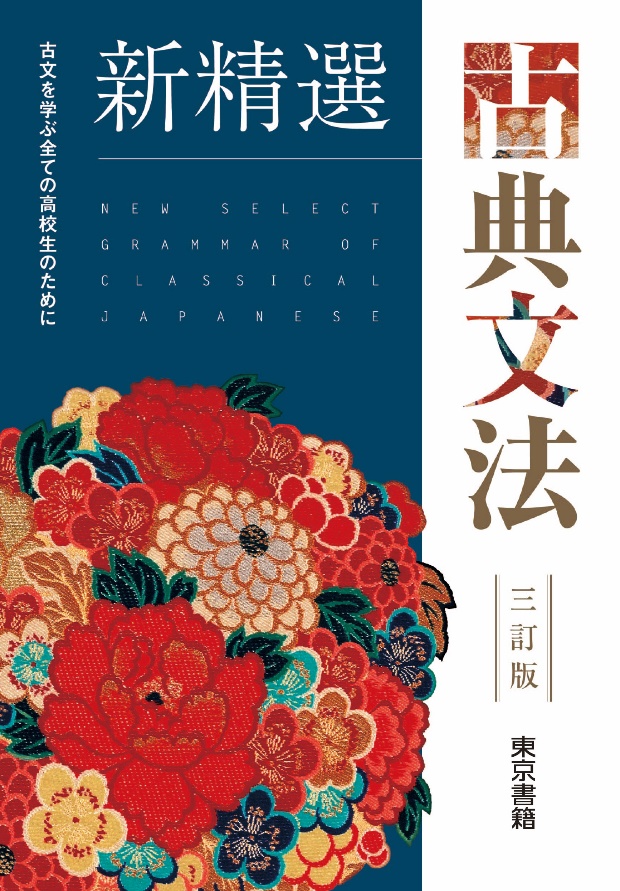 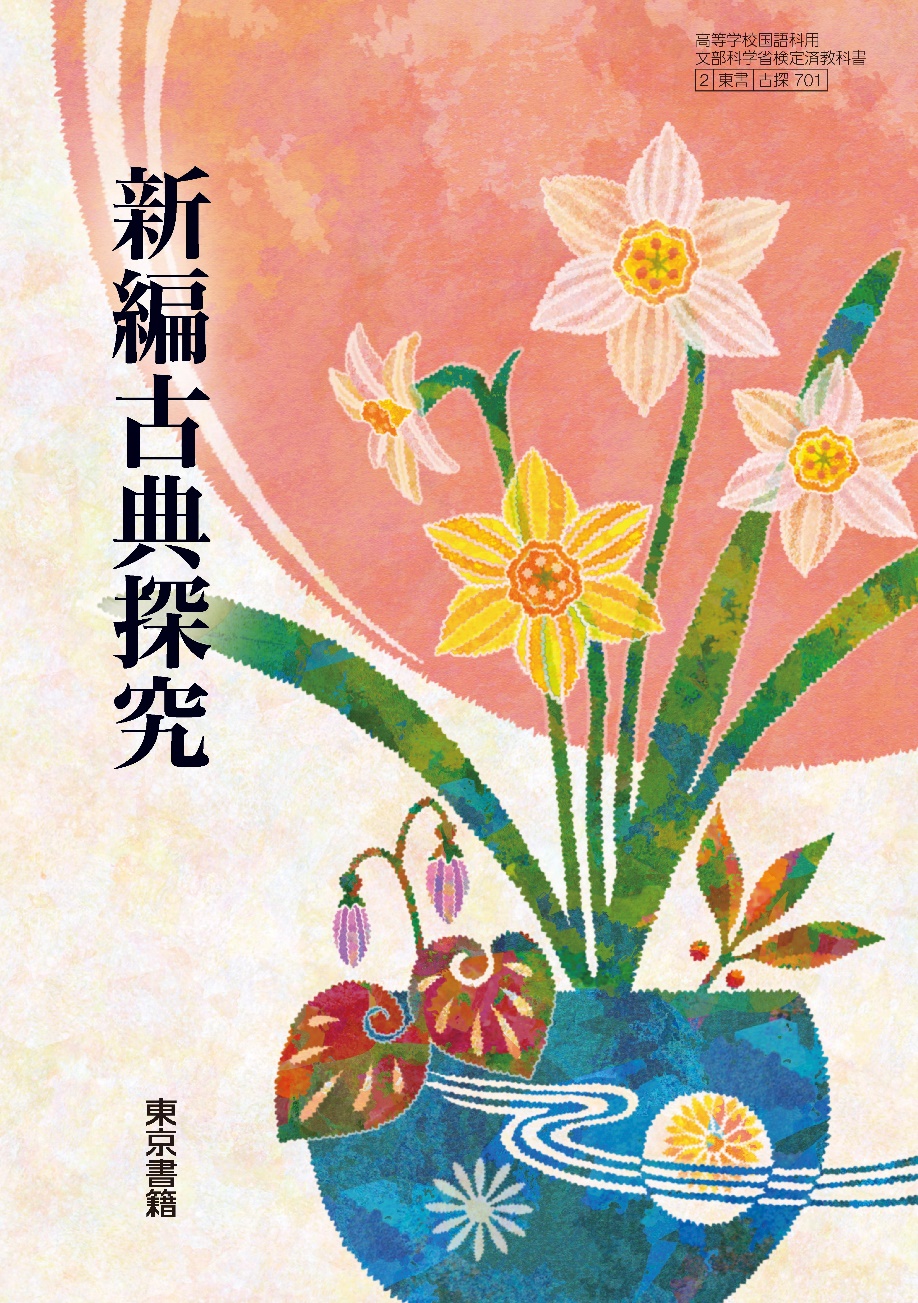 Ⅰ部1　説話に親しむ十訓抄［大江山の歌］２　随筆を読む徒然草［丹波に出雲といふ所あり］［九月二十日のころ］［花は盛りに］方丈記［ゆく河の流れ］３　作り物語を読む竹取物語［なよたけのかぐや姫］［天の羽衣］［富士の山］４　和歌の世界『小倉百人一首』より５　日記を読む土佐日記［馬のはなむけ］［帰京］更級日記［門出］［物語］６　軍記物語を味わう平家物語［壇の浦の戦い］Ⅱ部１　随筆を味わう枕草子［九月ばかり］［中納言参り給ひて］［雪のいと高う降りたるを］２　歌物語を楽しむ伊勢物語［初冠］［東下り］［渚の院］３　歴史物語を読む大鏡［道真の左遷］［三船の才］［道長、伊周の競射］４　歌話・歌論を読む古今和歌集仮名序［やまと歌は］５　作り物語を味わう源氏物語［光源氏の誕生］［若紫］文法書例文教科書P155「こはいかに。かかるやうやはある。」P13L2文法書例文教科書P113「いざ給へ、出雲拝みに。」P20L3P128「ちと承らばや。」P21L6P149「深きゆゑあらん。」P20L8P156「ちと承らばや。」P21L6P158定めて習ひあることに侍ら（　）。P21L5P158「いかに殿ばら、殊勝のことは御覧じとがめずや。」P20L8P185「いざ給へ、出雲拝みに。」P20L3P185すゑ直していにければ、上人の感涙いたづらになりにけり。P31L7文法書例文教科書P21あとまで見る人ありとは、いかでか知らん。P23L1P34かやうのことは、ただ朝夕の心づかひによるべし。P23L2P56やがてかけこもらましかば、口惜しからまし。P23L1P90その人、ほどなく失せにけりと聞き侍りし。P23L4P112ある人に誘はれ奉りて、明くるまで月見歩くこと侍りしに、P22L1P148その人、ほどなく失せにけりと聞き侍りし。P23L4P148明くるまで月見歩くこと侍りしに、P22L2P149案内せさせて入り給ひぬ。P22L4P150やがてかけこもらましかば、口惜しからまし。P23L1P160その人、ほどなく失せにけりと聞き侍りし。P23L4文法書例文教科書P32たれこめて春の行方知らぬも、なほあはれに情け深し。P24L2P43「この枝、かの枝散りにけり。」P24L7P60殊にかたくななる人ぞ、「この枝、かの枝散りにけり。今は見どころなし。」などは言ふめる。P24L7P87よろづのことも、始め終はりこそをかしけれ。P24L9P88月は隈なきをのみ見るものかは。P24L1P99心あらん友もがなと、都恋しうおぼゆれ。P25L5P148咲きぬべきほどの梢、散りしをれたる庭などこそ、見どころ多けれ。P24L2P156花は盛りに、月は隈なきをのみ見るものかは。P24L1P156歌の詞書にも、「花見にまかれりけるに、早く散り過ぎにければ」とも、P24L3P157「この枝、かの枝散りにけり。今は見どころなし。」P24L7P168「この枝、かの枝散りにけり。」P24L7文法書例文教科書P18朝に死に、夕べに生まるるならひ、ただ水の泡にぞ似たりける。P29L9P18知らず、生まれ死ぬる人、いづ方より来たりて、いづ方へか去る。P30L1P19世の中にある、人と栖と、またかくのごとし。P29L3P29所も変はらず、人も多かれど、P29L7P29消えずといへども夕べを待つことなし。P30L5P72いにしへ見し人は、二、三十人がうちに、わづかに一人、二人なり。P29L8P76あるいは大家滅びて小家となる。P29L7P76世の中にある、人と栖と、またかくのごとし。P29L3P83ゆく河の流れは絶えずして、しかも、もとの水にあらず。P29L1P110ゆく河の流れは絶えずして、しかも、もとの水にあらず。P29L1P136世の中にある、人と栖と、またかくのごとし。P29L3P137消えずといへども夕べを待つことなし。P30L5P137露落ちて花残れり。P30L4P138知らず、生まれ死ぬる人、いづ方より来たりて、いづ方へか去る。P30L1P146たましきの都のうちに、棟を並べ、甍を争へる、貴き、賤しき、人の住まひは、世々を経て尽きせぬものなれど、これをまことかと尋ぬれば、昔ありし家はまれなり。あるいは去年焼けて今年作れり。あるいは大家滅びて小家となる。住む人もこれに同じ。所も変はらず、人も多かれど、いにしへ見し人は、二、三十人がうちに、わづかに一人、二人なり。朝に死に、夕べに生まるるならひ、ただ水の泡にぞ似たりける。知らず、生まれ死ぬる人、いづ方より来たりて、いづ方へか去る。P29L4～P30L2P146ゆく河の流れは絶えずして、しかも、もとの水にあらず。P29L1P146あるいは露落ちて花残れり。P30L4P149何によりてか目を喜ばしむる。P30L3P162二、三十人がうちに、わづかに一人、二人なり。P29L8P164ゆく河の流れは絶えずして、しかも、もとの水にあらず。P29L1P166あるいは大家滅びて小家となる。P29L7文法書例文教科書P6今は昔、竹取の翁といふ者ありけり。野山にまじりて竹を取りつつ、よろづのことに使ひけり。名をば、さぬきのみやつことなむいひける。P32L1P78「我、朝ごと夕ごとに見る竹の中におはするにて、知りぬ。」P32L5P83野山にまじりて竹を取りつつ、よろづのことに使ひけり。P32L1P86名をば、さぬきのみやつことなむいひける。P32L2P90もと光る竹なむ一筋ありける。P32L3P93名をば、さぬきのみやつことなむいひける。P32L2P96三寸ばかりなる人、いとうつくしうてゐたり。P32L4P114今は昔、竹取の翁といふ者ありけり。P32L1P120「我、朝ごと夕ごとに見る竹の中におはするにて、知りぬ。」P32L5P151寄りて見るに、筒の中光りたり。P32L3P157あやしがりて寄りて見るに、筒の中光りたり。P32L3P159「子になり給ふべき人なめり。」P32L5P168「竹の中におはするにて、知りぬ。」P32L5文法書例文教科書P70天の羽衣入れり。P32L12P121「もの知らぬこと、なのたまひそ。」P34L11P121翁を、いとほし、かなしと思しつることも失せぬ。P35L8P122「きたなき所の物聞こし召したれば、」P33L13P124一人の天人言ふ、「壺なる御薬奉れ。」P33L13P125いみじく静かに、朝廷に御文奉り給ふ。P34L12P135一人の天人言ふ、「壺なる御薬奉れ。」P33L13P135いみじく静かに、朝廷に御文奉り給ふ。P34L12P155今はとて天の羽衣着る折ぞ君をあはれと思ひ出でけるP35L6P156「もの知らぬこと、なのたまひそ。」P34L11文法書例文教科書P24あふこともなみだに浮かぶわが身には死なぬ薬も何にかはせむP36L11P37駿河国にあなる山の頂に、持てつくべきよし仰せ給ふ。P36L9P54御文、不死の薬の壺並べて、火をつけて燃やすべきよし仰せ給ふ。P37L1P88「いづれの山か天に近き。」P36L8P114広げて御覧じて、いとあはれがらせ給ひて、物も聞こし召さず。御遊びなどもなかりけり。P36L5P115「駿河国にあるなる山なむ、この都も近く、天も近く侍る。」P36L9P117大臣、上達部を召して、「いづれの山か天に近き。」と問はせ給ふに、P36L8P117中将、人々引き具して帰り参りて、P36L4P126薬の壺に、御文添へて参らす。P36L5P127かぐや姫を、え戦ひとめずなりぬること、こまごまと奏す。P36L4P146あふこともなみだに浮かぶわが身には死なぬ薬も何にかはせむP36L11P150峰にてすべきやう教へさせ給ふ。P37L1P154その煙、いまだ雲の中へ立ち上るとぞ、言ひ伝へたる。P37L4P155死なぬ薬も何にかはせむP36L11P159薬の壺に、御文添へて（　）。P36L5文法書例文教科書P38山川に風のかけたるしがらみは流れもあへぬもみぢなりけり　［出典は古今和歌集］P48L8P52ひさかたの光のどけき春の日にしづ心なく花の散るらむP48L3P108人はいさ心も知らずふるさとは花ぞ昔の香ににほひける　［出典は古今和歌集］P48L5文法書例文教科書P24船路なれど馬のはなむけす。P54L9P95年ごろよく比べつる人々なむ、別れ難く思ひて、日しきりにとかくしつつ、ののしるうちに夜更けぬ。P54L6P150住む館より出でて、船に乗るべき所へ渡る。P54L5P151男もすなる日記といふものを、女もしてみむとて、するなり。P54L1P154潮海のほとりにてあざれ合へり。P55L1文法書例文教科書P50いとはつらく見ゆれど、こころざしはせむとす。P56L6P73見し人の松の千年に見ましかば遠く悲しき別れせましやP57L4P87中垣こそあれ、ひとつ家のやうなれば、P56L3P148とまれかうまれ、疾く破りてむ。P57L5P149声高にものも言はせず。P56L5P158「あはれ。」とぞ人々言ふ。P56L9P165今宵、「かかること。」と、声高にものも言はせず。P56L5P185なほ飽かずやあらむ、またかくなむ。P57L3P187とまれかうまれ、疾く破りてむ。P57L5文法書例文教科書P46額をつきし薬師仏の立ち給へるを、見捨て奉る、悲しくて、人知れずうち泣かれぬ。P59L5P61「京に疾く上げ給ひて、物語の多く候ふなる、ある限り見せ給へ。」P58L8P117「物語の多く候ふなる、ある限り見せ給へ。」P58L9P125薬師仏の立ち給へるを、見捨て奉る、悲しくて、P59L5P127身を捨てて額をつき、祈り申すほどに、P58L9P135薬師仏の立ち給へるを、見捨て奉る、悲しくて、P59L5P157　あづまぢの道の果てよりも、なほ奥つ方に生ひ出でたる人、いかばかりかはあやしかりけむを、いかに思ひはじめけることにか、世の中に物語といふもののあんなるを、いかで見ばやと思ひつつ、つれづれなる昼間、宵居などに、姉、継母などやうの人々の、その物語、かの物語、光源氏のあるやうなど、ところどころ語るを聞くに、いとどゆかしさまされど、わが思ふままに、そらにいかでかおぼえ語らむ。P58L1～L7P157日の入り際の、いとすごく霧りわたりたるに、車に乗るとて、うち見やりたれば、人まには参りつつ、額をつきし薬師仏の立ち給へるを、見捨て奉る、悲しくて、人知れずうち泣かれぬ。P59L4～L6文法書例文教科書P64紫のゆかりを見て、続きの見まほしくおぼゆれど、人語らひなどもえせず。P60L2P77これを見るよりほかのことなければ、P61L6P82母、物語など求めて見せ給ふに、げにおのづから慰みゆく。P60L1P93引き出でつつ見る心地、后の位も何にかはせむ。P61L4P97「いとうつくしう生ひなりにけり。」など、あはれがり、めづらしがりて、P60L9P100我はこのごろわろきぞかし、P61L10P115「何をか奉らむ。」P60L10P146夢に、いと清げなる僧の、黄なる地の袈裟着たるが来て、「法華経五の巻を疾く習へ。」と言ふと見れど、P61L8P167かたちも限りなくよく、髪もいみじく長くなりなむ、P61L11文法書例文教科書P149「我と思はん者どもは、寄つて教経に組んで生け捕りにせよ。」P68L10文法書例文教科書P36軒の上などはかいたる蜘蛛の巣のこぼれ残りたるに、P87L3P82人も手触れぬに、ふと上ざまへ上がりたるも、いみじうをかし。P88L1P154露の落つるに、枝うち動きて、人も手触れぬに、ふと上ざまへ上がりたるも、いみじうをかし。P88L1P168人も手触れぬに、ふと上ざまへ上がりたるも、いみじうをかし。P88L1文法書例文教科書P43「これは隆家が言にしてむ。」とて、笑ひ給ふ。P89L7P69「さては、扇のにはあらで、くらげのななり。」P89L6P73「さては、扇のにはあらで、くらげのななり。」P89L6P158おぼろけの紙はえ張る（　）ば、P89L2P158「一つな落とし（　）。」P89L9P185「一つな落としそ。」と言へば、いかがはせむ。P89L9文法書例文教科書P48御格子上げさせて、御簾を高く上げたれば、笑はせ給ふ。P90L3P101「少納言よ。香炉峰の雪いかならむ。」P90L2P125例ならず御格子参りて、P90L1P161　雪のいと高う降りたるを、例ならず御格子参りて、炭櫃に火おこして、物語などして集まり候ふに、「少納言よ。香炉峰の雪いかならむ。」と仰せらるれば、御格子上げさせて、御簾を高く上げたれば、笑はせ給ふ。P90L1～L6(全文)P170「少納言よ。香炉峰の雪いかならむ。」P90L2P187雪のいと高う降りたるを、例ならず御格子参りて、P90L1文法書例文教科書P43その里に、いとなまめいたる女はらから住みけり。この男、垣間見てけり。P94L3P155ついでおもしろきことともや思ひ（　）。P95L2P157春日の里に領るよしして、狩りにいにけり。P94L1P164昔、男、初冠して、P94L1文法書例文教科書P21富士の山を見れば、五月のつごもりに、雪いと白う降れり。P98L1P42三河国八橋といふ所に至りぬ。P96L7P44道知れる人もなくて惑ひ行きけり。P96L6P45京には見えぬ鳥なれば、みな人見知らず。P98L10P73白き鳥の、嘴と脚と赤き、鴫の大きさなる、P98L9P74その沢にかきつばたいとおもしろく咲きたり。P96L10P74「はや舟に乗れ。日も暮れぬ。」P98L7P74東の方に住むべき国求めにとて行きけり。P96L4P78もとより友とする人、一人、二人して行きけり。P96L6P86橋を八つ渡せるによりてなむ、八橋といひける。P96L8P91渡し守に問ひければ、「これなむ都鳥。」と言ふを聞きて、P98L11P93限りなく遠くも来にけるかなとわび合へるに、P98L6P97京に思ふ人なきにしもあらず。P98L9P100限りなく遠くも来にけるかなとわび合へるに、P98L6P143唐衣きつつなれにしつましあればはるばるきぬる旅をしぞ思ふP97L1P149東の方に住むべき国求めにとて行きけり。P96L4P154武蔵国と下総国との中に、いと大きなる川あり。P98L5P149なりは塩尻のやうになむありける。P98L4P156限りなく遠くも来にけるかなとわび合へるに、P98L6P158名にし負はばいざ言問はむ都鳥P98L13P159「かかる道は、いかでかいまする。」P97L9P165その沢にかきつばたいとおもしろく咲きたり。P96L10P167橋を八つ渡せるによりてなむ、八橋といひける。P96L8P169京には見えぬ鳥なれば、みな人見知らず。P98L10P169三河国八橋といふ所に至りぬ。P96L7P171道知れる人もなくて惑ひ行きけり。P96L6文法書例文教科書P24十一日の月も隠れなむとすれば、かの馬頭の詠める、P101L9P29山の端なくは月も入らじをP101L13P84狩りはねむごろにもせで、酒をのみ飲みつつ、やまと歌にかかれりけり。P100L8P96夜更くるまで酒飲み、物語して、P101L8P114昔、惟喬親王と申す親王おはしましけり。P100L1P120年ごとの桜の花盛りには、その宮へなむおはしましける。P100L4P138馬頭なりける人の詠める、P100L12P150おしなべて峰も平らになりななむ山の端なくは月も入らじをP101L13P156酒をのみ飲みつつ、やまと歌にかかれりけり。P100L8文法書例文教科書P159御前の梅の花を（　）て、P109L9P187さるべきにやおはしけむ、右大臣の御ためによからぬこと出で来て、P108L9文法書例文教科書P121入道殿、「かの大納言、いづれの船にか乗らるべき。」とのたまはすれば、P110L6P149入道殿の大井川に逍遥せさせ給ひしに、P110L1文法書例文教科書P80「摂政、関白すべきものならば、この矢当たれ。」P113L6P88中心には当たるものかは。P113L1P98「何か射る。な射そ、な射そ。」P113L11P124帥殿の、南院にて人々集めて弓あそばししに、P112L5P147延べさせ給ひけるを、やすからず思しなりて、P112L9P160　帥殿の、南院にて人々集めて弓あそばししに、この殿渡らせ給へれば、思ひかけずあやしと、中関白殿思しおどろきて、いみじう饗応し申させ給うて、下﨟におはしませど、前に立て奉りて、まづ射させ奉らせ給ひけるに、帥殿の矢数いま二つ劣り給ひぬ。P112L1～L8文法書例文教科書P45生きとし生けるもの、いづれか歌を詠まざりける。P123L4P76生きとし生けるもの、P123L4P88生きとし生けるもの、いづれか歌を詠まざりける。P123L4P90いづれか歌を詠まざりける。P123L4文法書例文教科書P29取り立ててはかばかしき後ろ見しなければ、P127L14P30同じほど、それより下臈の更衣たちはましてやすからず。P126L4P32いよいよ飽かずあはれなるものに思ほして、P126L7P43楊貴妃の例も引き出でつべくなりゆくに、P127L5P72いとやむごとなき際にはあらぬが、すぐれて時めき給ふありけり。P126L1P77同じほど、それより下臈の更衣たちはましてやすからず。P126L4P82急ぎ参らせて御覧ずるに、めづらかなる児の御かたちなり。P128L3P95世になく清らなる玉の男皇子さへ生まれ給ひぬ。P128L2P96朝夕の宮仕へにつけても、人の心をのみ動かし、P126L5P97取り立ててはかばかしき後ろ見しなければ、P127L14P127疑ひなき儲けの君と、世にもてかしづき聞こゆれど、P128L5P129いづれの御時にか、女御、更衣あまた候ひ給ひける中に、P126L1P135いづれの御時にか、女御、更衣あまた候ひ給ひける中に、P126L1P139前の世にも、御契りや深かりけむ、世になく清らなる玉の男皇子さへ生まれ給ひぬ。P128L2P160いづれの御時にか、女御、更衣あまた候ひ給ひける中に、P126L1P162いとやむごとなき際にはあらぬが、すぐれて時めき給ふありけり。P126L1P163取り立ててはかばかしき後ろ見しなければ、P127L14P185いつしかと心もとながらせ給ひて、P128L3文法書例文教科書P34「いで、あな幼や。」P132L1P34「梳ることをうるさがり給へど、をかしの御髪や。」P132L10P60簾少し上げて、花奉るめり。P129L13P69少しおぼえたるところあれば、子なめりと見給ふ。P130L11P72「雀の子を犬君が逃がしつる、伏籠のうちに籠めたりつるものを。」P130L11P75「いづ方へかまかりぬる、いとをかしうやうやうなりつるものを。」P130L14P76「何ごとぞや。童べと腹立ち給へるか。」P130L10P81「梳ることをうるさがり給へど、をかしの御髪や。」P132L10P82「罪得ることぞと常に聞こゆるを、心憂く。」P132L3P83簾少し上げて、花奉るめり。P129L13P85「伏籠のうちに籠めたりつるものを。」P130L12P87烏などもこそ見つくれP131L1P88「童べと腹立ち給へるか。」P130L10P97「今日しも端におはしましけるかな。」P133L10P98かの人の御代はりに、明け暮れの慰めにも見ばや、P134L7P117かの小柴垣のもとに立ち出で給ふ。P129L11P127「罪得ることぞと常に聞こゆるを、心憂く。」とて、P132L3P130「源氏の中将の、瘧病まじなひにものし給ひけるを、ただ今なむ聞きつけ侍る。」P133L10P131「この世にののしり給ふ光源氏、かかるついでに見奉り給はむや。」P133L14P135「源氏の中将の、瘧病まじなひにものし給ひけるを、ただ今なむ聞きつけ侍る。」P133L10P137清げなる大人二人ばかり、さては、童べぞ出で入り遊ぶ。P130L5P139ねびゆかむさまゆかしき人かな、と目とまり給ふ。P132L6P154「雀の子を犬君が逃がしつる、伏籠のうちに籠めたりつるものを。」P130L11P154かの小柴垣のもとに立ち出で給ふ。P129L11P154いと口惜しと思へり。P130L12P155「いとあやしきさまを人や見つらむ。」とて、P133L13P156あはれなる人を見つるかな、P134L4P158「いで、あな幼や。」P132L1P162「雀の子を犬君が逃がしつる。」P130L11P166少しおぼえたるところあれば、子なめりと見給ふ。P130L11P169明け暮れの慰めにも見ばや、P134L8P171「罪得ることぞと常に聞こゆるを、心憂く。」P132L3